Pohádka O velké řepě 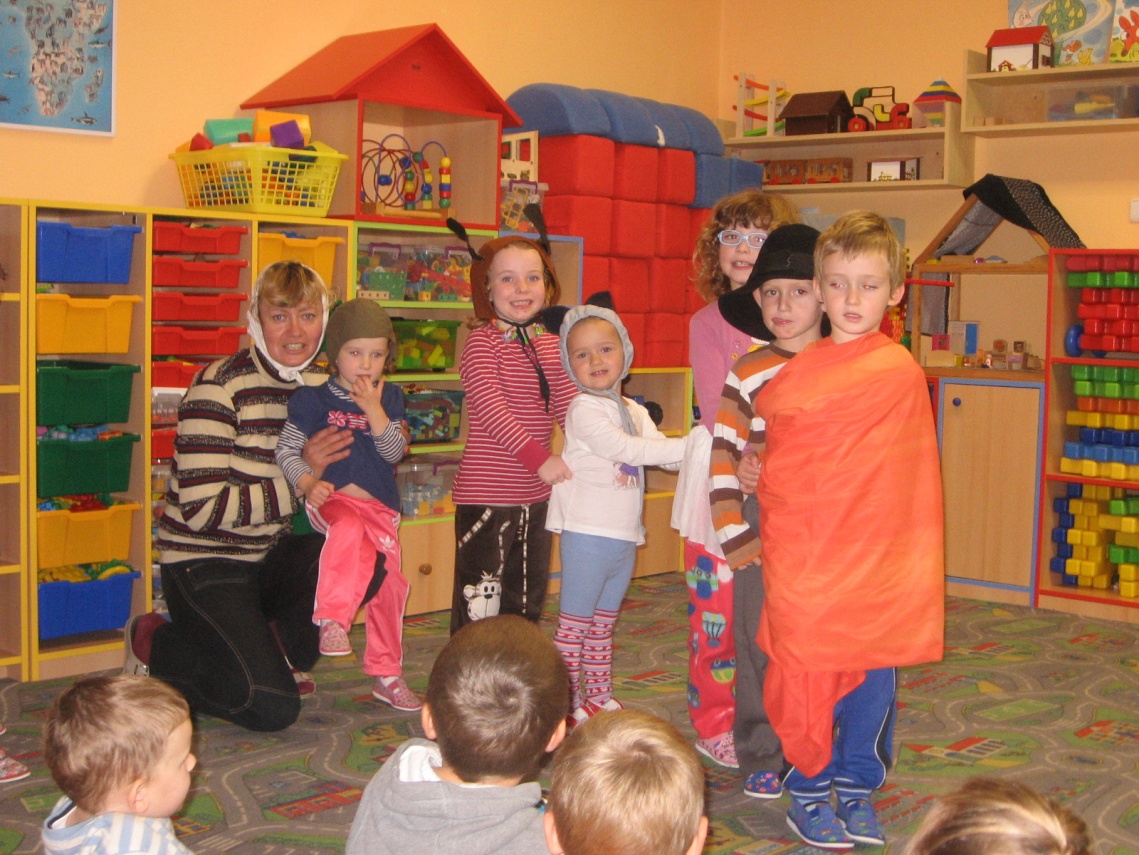 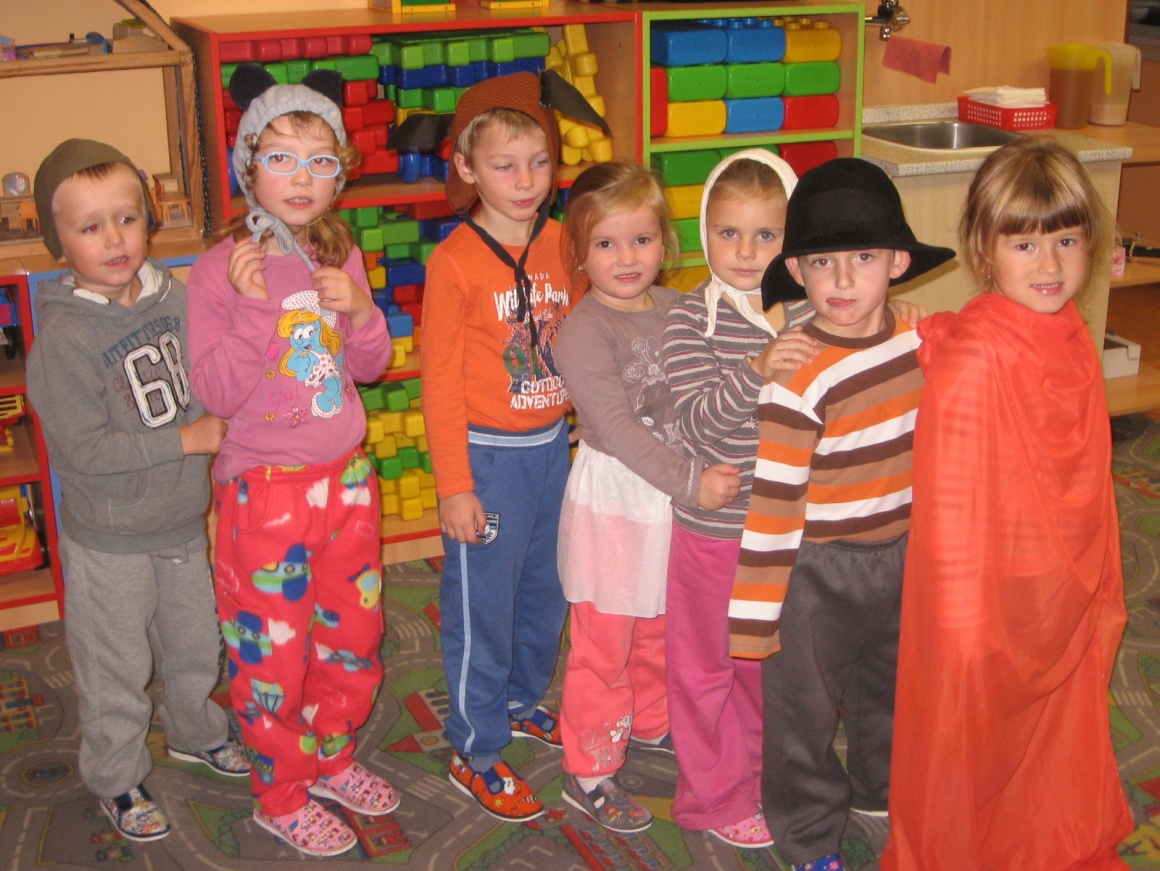 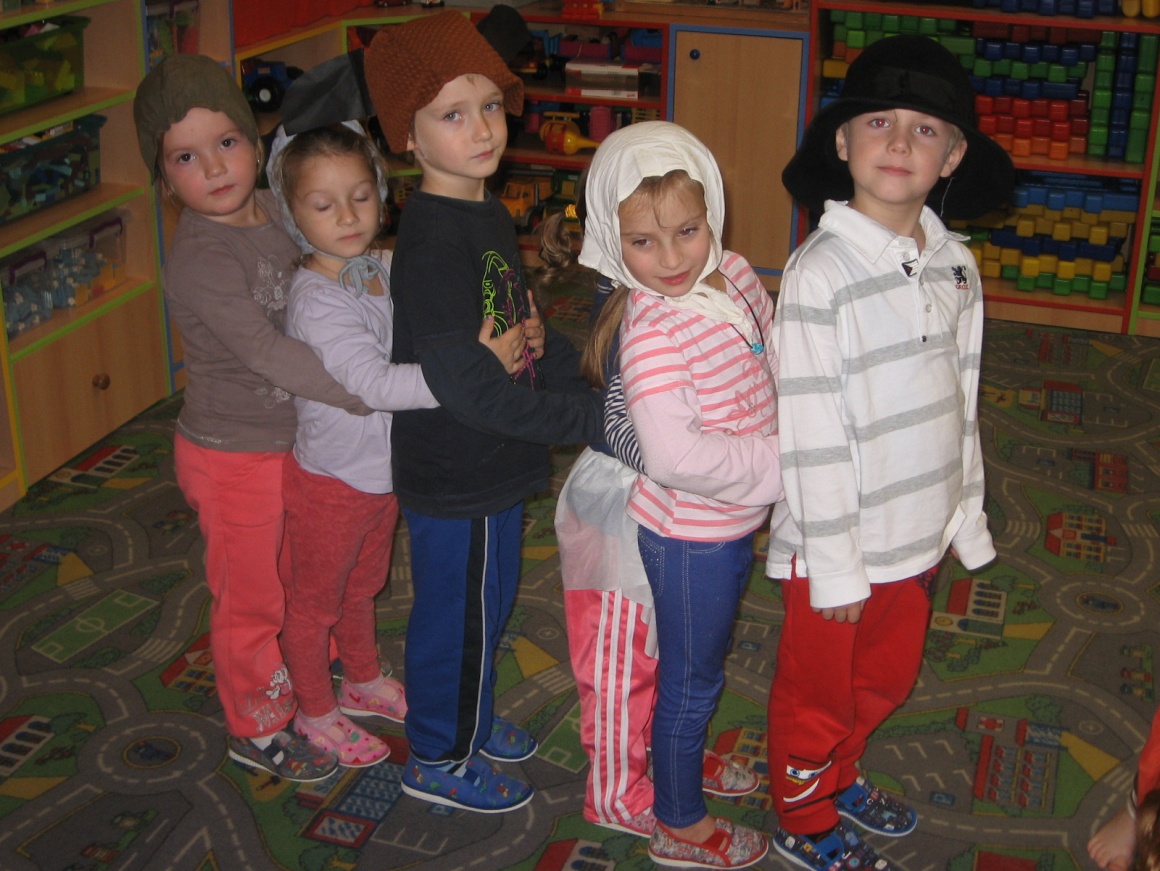 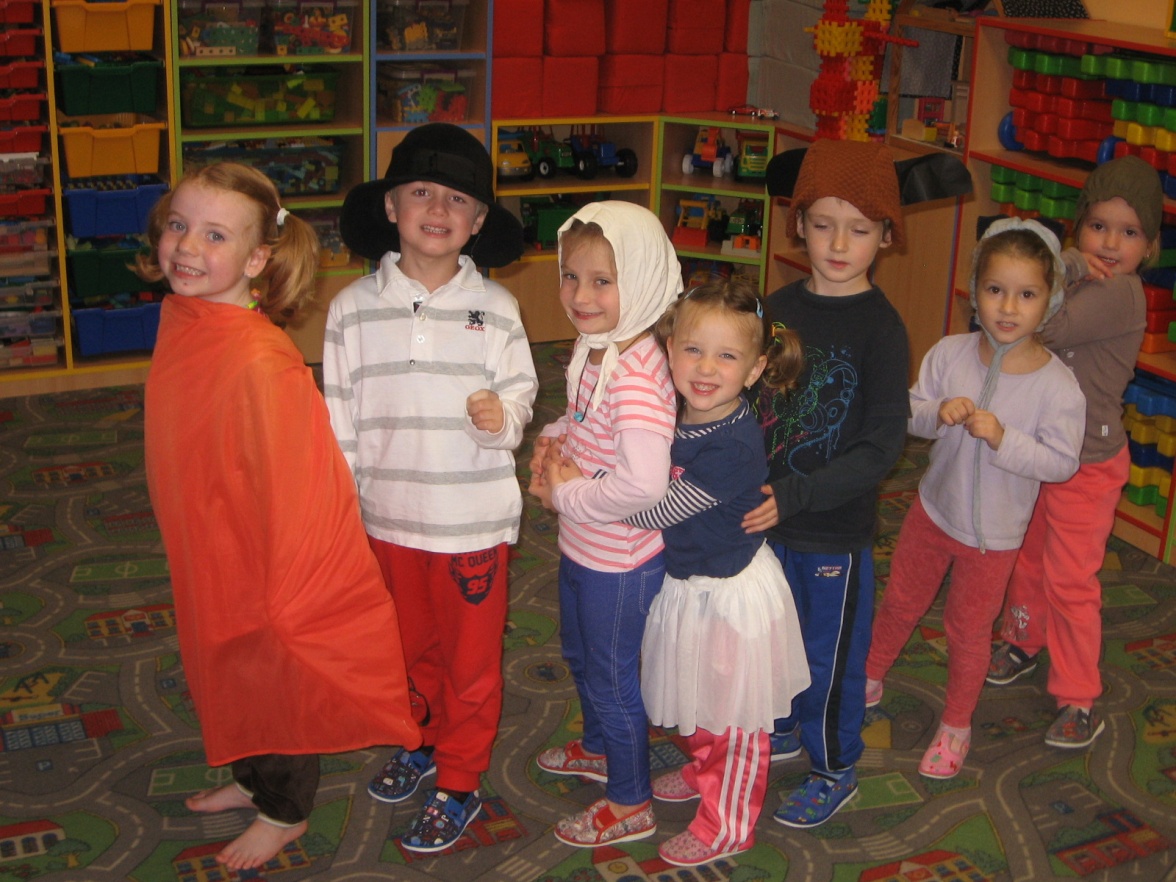 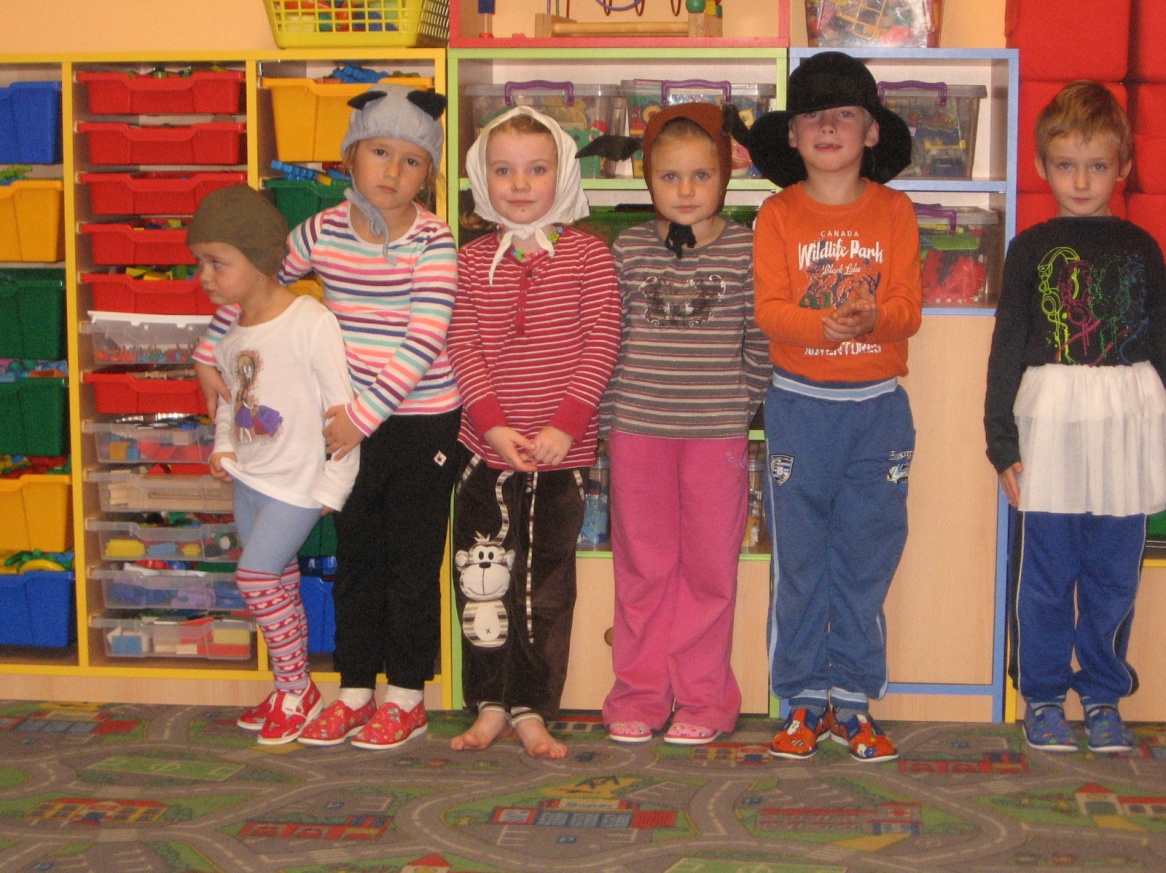 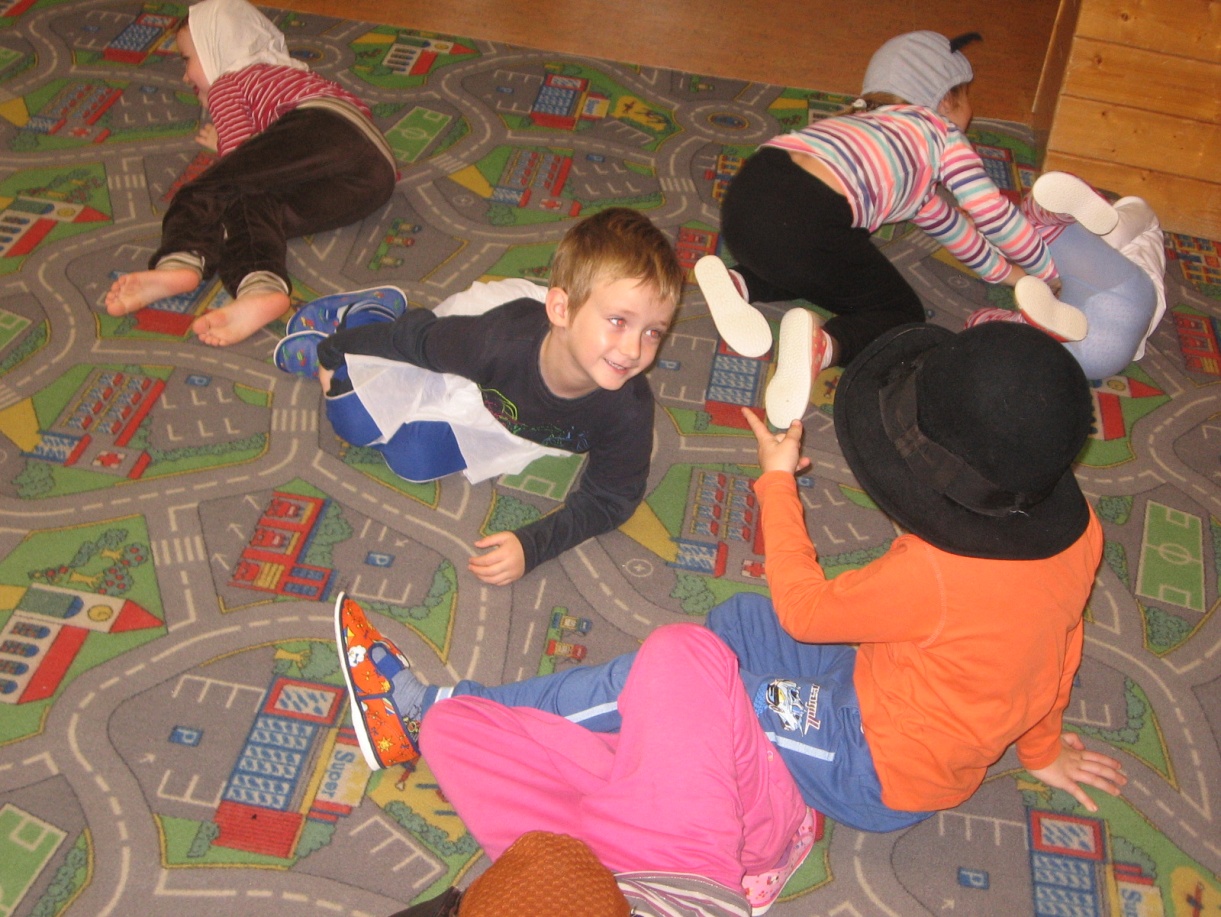 Zasadil dědek řepu….